       Ninguno.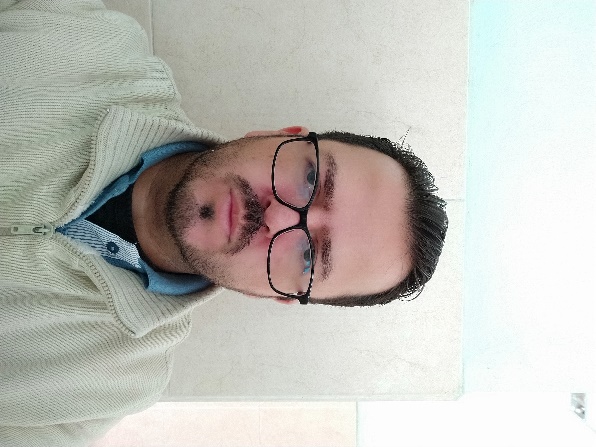                                                         José armando vázquez reynoso                                                 lic. administracion y gestion pública EXPERIENCIA1998 - 2000 Botas y Sombreros Chicho (Atención y ventas).2001 - 2003 Empresa Consentido Publicitario (Atención y diseño gráfico).2004 - 2005 Mueblería El Bazar (Atención y ventas).2005 - 2006 Ayuntamiento de Zapotlanejo Administración Dr. Roberto Marín                       (Departamento de Comunicación Social).2007 - 2009 Ayuntamiento de Zapotlanejo Administración Lic. Héctor Álvarez Contreras                       (Departamento de Gestión Gubernamental).2010 - 2012 Ayuntamiento de Zapotlanejo Administración C. Juan José Jiménez Parra                       (Jefatura de Gestión Gubernamental).2012 - 2015 Ayuntamiento de Zapotlanejo Administración Lic. Francisco Javier Pulido.                       (Jefatura de Gestión Gubernamental).2015 - 2019 Ayuntamiento de Zapotlanejo Administración Lic. Héctor Álvarez Contreras.                       (Oficina Seguimiento de Obra Pública). FORMACION ACADEMICA1986 - 1992 Primaria José María Pino Suárez.1992 - 1995 Secundaria Moisés Sáenz.1995 - 1998 Preparatoria Regional de Zapotlanejo UDG (Bachillerato General).2016 - 2019 Universidad Abierta y a Distancia de México UnADM (Lic. Administración y Gestión Pública). CURSOS – CAPACITACIONES RECIENTES 